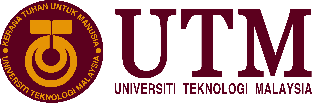 PERJANJIAN KERAHSIAAN (NON-DISCLOSURE AGREEMENT)BAGI(Sila lengkapkan nama projek)Saya ……………………………………………………………………………………………………………           (Nyatakan nama penuh mengikut kad pengenalan)No. Kad Pengenalan …………………………………………..……………………..………………. dari.………………………………………………………………………………………………………………….(Nyatakan alamat penuh organisasi/syarikat dan lain-lain)…………………………………………………………………………………………………………………..dengan ini:maklumat yang didedahkan hanyalah untuk tujuan projek tersebut di atas sahaja;akan memberi perlindungan kerahsiaan yang sewajarnya kepada semua maklumat berkaitan projek ini tanpa mengira bentuk; tidak mempunyai kepentingan peribadi terhadap maklumat berkaitan projek ini;tidak akan mendedahkan kepada mana-mana orang atau badan atau entiti, apa-apa maklumat yang didedahkan kepadanya berkaitan projek ini kecuali dengan kebenaran bertulis terlebih dahulu daripada UTM; danakan menentukan dan mengekalkan langkah-langkah kawalan yang berkesan untuk menjaga kerahsiaan maklumat berkaitan projek daripada pihak yang tidak diberikuasa, penggunaan, salinan atau penyebaran. Sekiranya saya didapati melanggar mana-mana klausa di bawah perjanjian ini, tindakan undang-undang boleh diambil oleh UTM terhadap saya berdasarkan peruntukan sebarang undang-undang bertulis yang berkuatkuasa dari semasa ke semasa.Sekian, terima kasih.	...........................................................(Tandatangan)...........................................................(Tandatangan UTM)..........................................................(Nama)..........................................................(Nama)..........................................................(No Kad Pengenalan)..........................................................(No Kad Pengenalan)Tarikh:..................................................Tarikh:..................................................